Publicado en Ciudad de México el 23/06/2022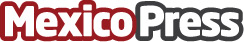 Moderna anuncia que sus dosis de refuerzo demuestran potente respuesta contra subvariantes de ÓmicronEl mRNA-1273.214 mostró un aumento de más de 5 veces en los anticuerpos neutralizantes contra las subvariantes BA.4 y BA.5 en un estudio de fase 2/3. Datos enviados a los organismos reguladores y para su publicación con revisión por paresDatos de contacto:Mariel Medina55 1561 4622Nota de prensa publicada en: https://www.mexicopress.com.mx/moderna-anuncia-que-sus-dosis-de-refuerzo Categorías: Medicina http://www.mexicopress.com.mx